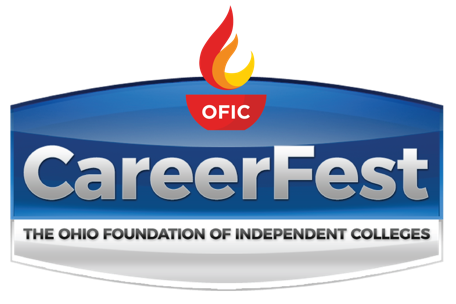 January 31, 2020Ohio Expo CenterKasich HallColumbus, Ohio10:00 am – 2:00 pmSTUDENT GUIDEBOOKPresented byThe Ohio Foundation of Independent Colleges and its 33 member institutionsFT = Full-time positions available | Paid/Unpaid INT = Paid and Unpaid Internships availablePT = Part-time positions available | COOP = Cooperative positionsOFIC Member Campuses

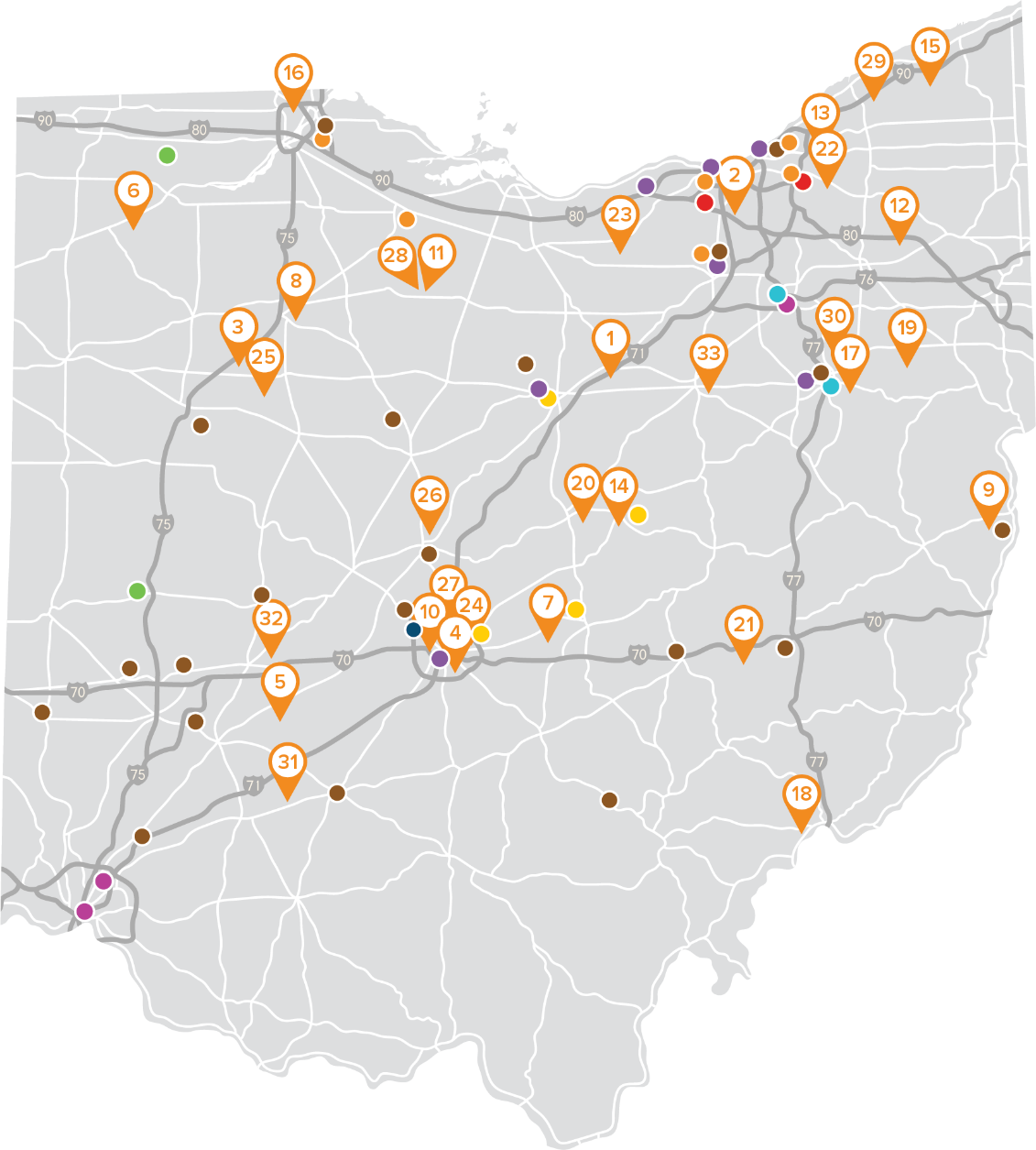 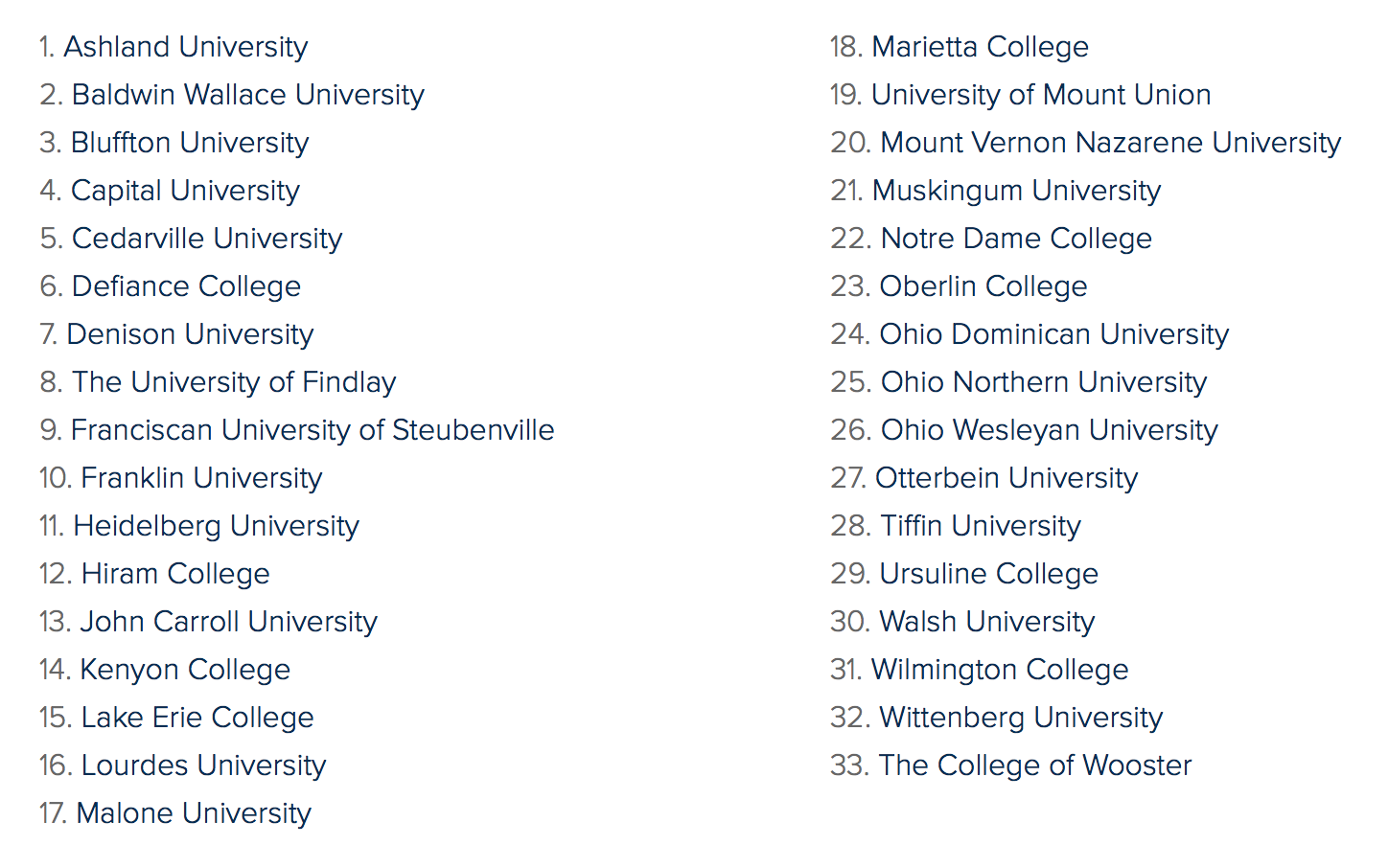 21st Century FinancialBoothFT/Paid INT130 Springside Drive, Suite 100Akron, OH  44319www.xxiadvisors.comAcademic background required: AllPositions/Qualifications: Financial Adviser. We are dedicated to making an impact in the lives of others—including our Advisors. 21st Century Financial is seeking a talented individual who seeks to make an impact in the lives of others. Our team is comprised of ambitious, visionary, success driven individuals who are in control of their career away from corporate ladders. For a like-minded individual, we offer:• Base compensation plus commissions (with appropriate licensing)• Flexible work schedule, high-income potential• Rewarding work-life balance• Resources and tools to build a rewarding career as a financial professional.At 21st Century Financial, we help people unlock life’s possibilities. To do that, we work side by side with a new Advisor to raise the bar—and then leap over it. It is a culture of continuous improvement and learning, of collaboration and creativity. Responsibilities:• Prospecting for clients• Building your practice • Providing financial education and strategic solutions to clients• Collaborating with our team to maximize resources• Maintaining long-term relationships with your clientele• Learning and improving on a continuous basisDo you have what it takes to create a business for yourself?Requirements • Strong relationship skills and a desire to be in a relationship driven career• College degree, or military equivalent preferred• Sales or business development experience is preferred • Qualified to work in the United States for any employer • Reside in the area for three or more years • Ability to pass background check and drug screening• Community involvementCompensation and Benefits:• Base compensation for a new adviser as you grow your commission-based income• Transition compensation when applicable• Results driven compensation• Flexible work schedule• Ability to work remotely• Comprehensive rewards, trips, and recognition opportunities• Full benefits package including insurance and retirement benefitsTraining:• Extensive resources to master financial knowledge, including designation reimbursement• Weekly coaching to support growth of a practice for new and expert advisors• Ongoing practice advancement, continuing education, and growth opportunities• Support in obtaining licenses required for the industry (Series 6 or 7, Life, Health & Disability Insurance License, etc.) We are an equal opportunity employer. 2443719TM_Mar21Auto-Owners Insurance CompanyBooth FT/Paid INT2325 N. Cole St.Lima, OH  45801www.auto-owners.comAcademic background required: All majors acceptedPositions/Qualifications: Entry Level Insurance Claim Representative, Entry Level Insurance Underwriter, InternBaldwin Wallace UniversityBooth Paid INT275 Eastland RoadBerea, OH  44017www.bw.eduAcademic background required: The BW Office of Admission works to establish opportunities for students to complete their educational goals. BW offers the following graduate programs: MMS Physician Assistant, MS Speech-Language Pathology, MPH Public Health, MBA, MACC, MA in Management, MAEd Leadership in Higher Education, MAEd for licensed teachers, initial license + MAEd, an Accelerated Bachelor of Science in Nursing (ABSN), and a professional post-baccalaureate program in music therapy.Positions/Qualifications: Graduate internships available within our Leadership in Higher Education (LHE) MAEd. ProgramBattelle Memorial InstituteBoothCOOP505 King Ave.Columbus, OH  43201www.battelle.org/careersAcademic background required: Mechanical Engineering, Computer Science and Engineering, Electrical EngineeringPositions/Qualifications:  TBD – Fall 2020 Co-opsBMW Financial ServicesBoothFT/Paid INT5550 Britton ParkwayHilliard, OH  43026www.bmwgroup.jobsAcademic background required: All majors, hiring primarily for customer service positions or internships.Positions/Qualifications: Charles SchwabBooth FT/Paid INT4150 Kinross Lakes Pkwy.Richfield, OH  44286www.schwabjobs.comAcademic background required: No specific major or GPA requirementPositions/Qualifications: City YearBoothFT350 East 1st Ave., Suite 250Columbus, OH  43201www.cityyear.orgAcademic background required: All majorsPositions/Qualifications: City Year AmeriCorps MemberApplicants must:• Be between 18-25 years old• Be a U.S. citizen or legal permanent resident• Have a college degree, some college experience, GED or high school diplomaColumbus Young Professionals ClubBoothPaid INT/Unpaid INT175 S. Third Street, #200Columbus, OH  43215www.cypclub.comAcademic background required: Seeking young professionals looking to connect in Columbus! Columbus Young Professionals is a membership organization that serves as a hub for social & business networking, recreational sports, workforce development, and giving back in Columbus. Founded in 2005, the CYP Club has grown into the largest membership association for young professionals in the nation. Our mission is to offer connections, access, and value for our members through professional and fun events, quality athletics, and community impact.Positions/Qualifications: Events Intern, CYP Club Cares (service board) internCrown Equipment CorporationBooth FT/COOP/Paid INT44 South Washington StreetNew Bremen, OH  45869www.crown.jobsAcademic background required: We are looking to fill internships and fulltime roles in the following areas....Mechanical EngineeringElectrical EngineeringComputer Science EngineeringSoftware DevelopmentBusiness Administration - Marketing, Customer Service, and SalesSupply Chain/PurchasingLogisticsData AnalyticsPositions/Qualifications: Co-op Positions, Internships, FulltimeDeVry UniversityBoothFT1350 Alum Creek DriveColumbus, OH  43209www.devry.eduAcademic background required: business, education, information technologyPositions/Qualifications: – Student Support Associate (associate degree required, bachelor preferred), Student workersDiamond Hill Capital ManagementBoothFT/Paid INT325 John H. McConnell Blvd.Columbus, OH  43215www.diamond-hill.comAcademic background required: We are open to any majors. Most common are: finance, business, accounting, economics, marketing, investments, business analyticsPositions/Qualifications: International Investment Internship, Distribution Internship, Marketing Internship, Business Analyst, Research Associate, Business DevelopmentDLA Land and MaritimeBoothFT/Paid INTwww.dla.milAcademic background required: Engineering, Contracting, Supply, Procurement and Customer AccountPositions/Qualifications: Engineers, Contract Specialist, Supply Specialist, Procurement Specialist, Customer Account SpecialistEnterprise HoldingsBoothFT3245 Morse RoadColumbus, OH  43230www.goenterpriseholdings.comAcademic background required: Bachelor’s Degree Required - All MajorsPositions/Qualifications: Sales Management TraineeFranklin County Sheriff’s OfficeBoothFT410 South High Street, 2nd FloorColumbus, OH  43215www.sheriff.franlincountyohio.govAcademic background required: Law Enforcement, Criminology, Criminal Justice, Public SafetyPositions/Qualifications: Deputy in Corrections, Facility Security, Patrol Communication Technician (911 Dispatcher), Storekeeper, Identification Technician, Corrections Records Officer, Corrections Service Coordinator, Typist/SecretaryHBK CPAs & ConsultantsBoothFT/Paid INT6603 Summit DriveCanfield, OH  44406www.hbkcpa.comAcademic background required: Accounting, Finance and Business Administration majors will be considered.Positions/Qualifications: Intern Qualifications:-Must be a Junior or Senior Accounting major with a minimum 3.0 GPA.-Interns should have completed Intermediate accounting and a minimum of one tax class.-Interns must have excellent computer skills, communication skills and interpersonal skills.-Interns must be team players.-Interns must pass an employment background check.Full-Time Associate Qualifications:-Bachelor's degree required. Master Degree, CPA or eligibility to sit for CPA preferred.-1-4 years of accounting experience.-Strong tax compliance skills.-Experience with computerized tax software programs.IES AbroadBooth FT/Unpaid INT33 West Monroe, Suite 2300Chicago, IL  60603www.iesabroad.orgAcademic background required: All Majors, All Backgrounds, Full-Time Internships AbroadPositions/Qualifications: Full time 8 week summer internships abroadJP Morgan FundsBoothFT1111 Polaris Parkway, Suite 2DColumbus, OH  43240www.jpmorganfunds.comAcademic background required: Business and FinancePositions/Qualifications: Shareholder Services is a key entry level role within J.P. Morgan Asset Management. As a Shareholder Services Analyst, one will be responsible for customer service support our financial advisors throughout the country as well as shareholders of J.P. Morgan Funds. We recruit candidates who possess the energy and attitude that is vital to success in this role and the service skills to continue to build our relationships with our existing clients. Training for new analysts includes the SIE certification, Series 6 & 63 securities licenses as we look for candidates to join our organization and become an important part of the future of Funds Management. Analysts will be accountable for trade processing, client services, product knowledge, and education of our processes. Communication, service skills, and a willingness to learn are paramount to success in this role.KonecranesBooth FT4401 Gateway Blvd.Springfield, OH  45502www.konecranes.comAcademic background required: electrical and mechanical engineering, business management, salesPositions/Qualifications: Management Development ProgramAgreement SalesService TechniciansLakeside ChautauquaBoothPaid INT236 Walnut Ave.Lakeside, OH  43440-1400www.lakesideohio.comAcademic background required: Business administration, finance, advancement, fundraising, accounting, information technology, management, social media, public relations, marketing, communications, design/technology, digital communications, graphic design, visual communications technology, print communications, photography, media, broadcasting, education, youth education, history, group sales, event planning, database management, journalism, English, Adobe InDesign, newspaper, operations, leadership, media communications, political science, library science, hospitality, tourism, arts, entertainment, music, landscape management, horticulture, recreation, wellness, exercise, nutritionPositions/Qualifications: • Accounting/IT Support• Advancement Events• App & Digital Communications• Art Center• Arts/Entertainment Management• Conference & Event Planning• Educational Event Planning/Promotions• Environmental • Horticulture • Hospitality Management• IT Support• Newspaper Publication Design• Photography• Programming/Religious Life• Recreation• VideoLima Memorial Health SystemBoothFT/PT1001 Bellefontaine Ave.Lima, OH  45804www.limamemorial.orgAcademic background required: This info will be listed on our 'registered companies' page to help provide students with the opportunity to research organizations that fit their interests prior to the event.Lima Memorial Health System is dedicated to providing quality healthcare in a family atmosphere, serving the community where we live and work. At Lima Memorial, you aren't just a number, a medical condition, or a diagnosis. You are a patient, and we consider our patients to be a member of the Lima Memorial family. Our commitment to great care is evident throughout our health system from our soothing, private patient suites and extra time our caregivers spend with patients, to the helpfulness of our dedicated volunteers. We offer the high level of quality care and specialty services that can be found at larger hospitals outside of our region, but in a compassionate, family atmosphere that is close to home.We are looking for employees who share our values, are committed to providing great care, and have a passion for improving the quality of life in the communities we serve. Specific areas of study for which we are most highly interested are: Medical Providers (Physicians, Certified Registered Nurse Anesthetists), Nursing (RN and LPN), Certified Medical Assistant, Surgical Technician, Polysomnographic Technician, and Phlebotomist.Positions/Qualifications: Certified Registered Nurse Anesthetists - The Lima Memorial team is composed of anesthesiologists and certified registered nurse anesthetists (CRNA). Designated as a Level II Trauma Center, the health system treats complex cases, including neurosurgery, open-heart and complex fractures. In addition, Lima Memorial has a robust obstetrics department with a Level II Nursery. Registered Nurse - assumes responsibility and accountability for the care of assigned patients on his/her shift. RN responsibilities include assessing, planning, implementing and evaluating patient care using age specific criteria. Judgments are made based upon scientific knowledge and clinical skills. The RN also assists in planning, directing and teaching non-RN staff such as LPN and Patient Care Technicians.Polysomnographic Technologist - provides comprehensive evaluation and treatment of sleep disorders including sleep apnea testing, diagnostic and therapeutic interventions, comprehensive patient care and direct patient education. Responsibilities include collecting, analyzing and integrating patient information in order to meet the patient-specific needs; determining final testing parameters in conjunction with the physician and established protocols; reviewing the patient’s history and verifying the medical order(s); selecting appropriate equipment and calibrating for testing, applying electrodes and sensors according to accepted published standards, and performing routine positive airway pressure (PAP) interface fitting and desensitization. Surgical Technician - assists in the delivery of care for the surgical patient. Case preparation responsibilities include schedule and booking sheet review to verify necessary equipment to be available and complete; assists in moving and positioning patient per Surgeon’s guidelines; participates in time out to confirm procedure and surgeon; and drapes patient within surgeon’s guidelines. Functions as both the primary and the secondary technician in all areas of Surgical Services including, but not limited to, General, Ortho, OB/GYN, Podiatry, Robotics, Urology, Neuro, Vascular, ENT, Plastics, Hybrid, Robotic and Laser cases.Certified Medical Assistant - assists in the delivery of basic direct patient care under the supervision of a licensed nurse or provider. Clinical duties include preparing patients for exams, obtaining vital signs, performing venipunctures, performing drug screen collections and administering various tests. Performs general office functions including obtaining patient information, establishing patient charts and completing various forms.Lower.comBoothFT7775 Walton Pkwy, Floor 4New Albany, OH  43054www.lower.comAcademic background required: All majors accepted- more that are leaning towards business, sales, finance, etc.Positions/Qualifications: Here at Lower.com, we offer a guided career path with the appropriate tools and training to become a successful licensed Loan Advisor. Our objective is to elevate your sales skill set and provide effective training on all aspects of a mortgage loan from origination to closing. This career path offers the opportunity for fast-track career advancement. At Lower.com, we take pride in our core values, high-energy culture, and opportunity to share ideas. As an employee, you will have the ability to present innovative ideas for the company and collaborate with other team members by joining one of our five improvement committees.The Account Manager position is the first fundamental role within our structured sales path, where our employees start to mold the foundation for their career. The Account Manager is responsible for making outbound calls to potential clients and transferring new business leads to Loan Advisors. This position is vital to Lower to ensure a constant flow of new business. The Account Manager will work within the Direct to Consumer sales department to help generate new business with our innovative use of technology. Account Managers will also receive onsite training throughout the entire sales path, therefore experience in the mortgage industry is not required.We offer:Competitive Base SalaryExtended Benefit Offerings Including:Medical/Dental/VisionMaternity LeaveLife InsuranceLTD/STDCorporate Wellness ProgramPaid Holidays and Paid Time OffDuties and Responsibilities:Establish initial communication with potential clients from new business leads.Develop rapport and maintain strong working relationships with internal and external clients.Collaborate with Loan Advisors and all management teams to deliver a financial product that best suits the clients’ financial profile.Acquire and maintain mortgage industry knowledge with support from our in-house training team.Other duties or special projects as assigned.Requirements:Superior customer service.Ability to effectively communicate over the phone or in an email.Negotiation skills.Energetic and forward thinker.Strong work ethic with attention to detail. Mueller IndustriesBoothFT150 Schilling Blvd., Suite 200Collierville, TN  38017Academic background required: Areas of Study: Business Management, Supply Chain, and SalesPositions/Qualifications: Job Summary:The Sales/Marketing Associate position is part of the company’s Career Development Program (CDP). This entry-level, rotational training and development program is designed to prepare recent college graduates for full time roles within Mueller Industries companies. Associates experience a twelve-month curriculum including classroom programs, on-the-job training, self-development courses, field travel, mentoring, and more. The first six months focuses primarily on company, industry, product, and operations education while the second six months focuses on specialized training and experiences that prepare associates for role readiness. Regardless of career path, these months provide associates with confidence, credibility, and an immeasurable hands-on foundation for future success. Duties & Responsibilities:• Successful completion of training coursework, tests, assignments, and projects.• Productive, safe, efficient, and accurate on-the-job work assignments/rotations.• Maintain a receptive mindset to development tasks, mentoring, and evaluations.• Work collaboratively with a flexible, willing attitude and professional image/behavior.• Once in a Sales/Marketing role, individuals will conduct business and relationship development activities with customers within specific business segments. This entails selling, marketing, problem resolution, consulting, and other functions that promote ongoing business growth.Requirements:• Bachelor of Science Degree in Marketing from a regionally accredited institution• Minimum 2.75 cumulative GPA• Possess and maintain a valid and unrestrictive driver’s license• Must be geographically flexible to relocate within assigned region upon placement• Must be authorized to work in the U.S. without company sponsorship • Relocation and/or temporary living reassignment• Cohabitation with other Career Development Program Trainees• Excellent communication and interpersonal skills (verbal and written)• Energetic, competitive, self-motivated, and mature professional character• Ability to take initiative, meet deadlines, and perform under minimal supervision• Proficient in the use of Microsoft Office (Outlook, Excel, Word, PowerPoint, etc.) Job Summary:The Supply Chain Management Associate position is part of the company’s Career Development Program (CDP). This entry-level, rotational training and development program is designed to prepare recent college graduates for full time roles within Mueller Industries companies. Associates experience a twelve-month curriculum including classroom programs, on-the-job training, self-development courses, field travel, mentoring, and more. The first six months focuses primarily on company, industry, product, and operations education while the second six months focuses on specialized training and experiences that prepare associates for role readiness. Regardless of career path, these months provide associates with confidence, credibility, and an immeasurable hands-on foundation for future success. Duties & Responsibilities:• Successful completion of training coursework, tests, assignments, and projects.• Productive, safe, efficient, and accurate on-the-job work assignments/rotations.• Maintain a receptive mindset to development tasks, mentoring, and evaluations.• Work collaboratively with a flexible, willing attitude and professional image/behavior.• Once in a supply chain management role, individuals will conduct business and relationship development activities with customers within specific business segments. This entails selling, marketing, problem resolution, consulting, and other functions that promote ongoing business growth.Requirements:• Bachelor of Science Degree in Supply Chain Management or other business related degree from a regionally accredited institution• Minimum 2.75 cumulative GPA• Possess and maintain a valid and unrestrictive driver’s license• Must be geographically flexible to relocate within assigned region upon placement• Must be authorized to work in the U.S. without company sponsorship • Relocation and/or temporary living reassignment• Cohabitation with other Career Development Program Trainees• Excellent communication and interpersonal skills (verbal and written)• Energetic, competitive, self-motivated, and mature professional character• Ability to take initiative, meet deadlines, and perform under minimal supervision• Proficient in the use of Microsoft Office (Outlook, Excel, Word, PowerPoint, etc.)National Interstate InsuranceBoothFT/Paid INT3250 Interstate DriveRichfield, OH  44286www.careers.natl.comAcademic background required: Positions/Qualifications: Northstar CaféBooth FT1442 West Lane AveColumbus, OH  43221www.thenorthstarcafe.comAcademic background required: Business, Hospitality, Culinary Arts, Communications, PsychologyPositions/Qualifications: Restaurant Management TeamOCLCBoothFT/Paid INT6565 Kilgour PlaceDublin, OH  43017www.oclc.orgAcademic background required: Various internships / Computer Science / EngineeringPositions/Qualifications: Various Internships - requirements are to be full time studentOhio Auditor of StateBoothFT/PT/COOP/Paid INT88 East Broad Street, 3rd FloorColumbus, OH  43215www.ohioauditor.govAcademic background required: Accounting majorsPositions/Qualifications: 1) Internship - Interns must be enrolled in a baccalaureate or masters accounting program from accredited college or    University2) Full-time auditor- Bachelor’s degree from accredited college or university (Accountancy degree preferred)OR successful completion of at least 16 semester hours or equivalent in accounting or related field from an accredited college, university, trade, technical or vocational school beyond high school levelOR possess at least three years’ experience in accounting or related field per Section 117.09 of the Ohio Revised CodeOhio Department of MedicaidBoothFT/PT/Paid INT50 West Town Street, Suite 400Columbus, OH  43215www.careers.ohio.govAcademic background required: Health Care Administration, Business, Statistics, Mathematics, Statistics, Public Administration, Public Affairs, Economics, Political Science, Data AnalyticsPositions/Qualifications: College Internship (Undergraduate & Graduate) - Must be enrolled in accredited college or universityOhio Legislative Service CommissionBoothFT77 South High Street, 9th FloorColumbus, OH  43215www.lsc.ohio.gov/fellowshipAcademic background required: Political Science, History, Journalism, English, Psychology, Education, Public Relations, Government, Public Administration, Classics, Business Administration, Education Policy, Policy, Politics, Communication, Mass Media, Public Broadcasting, Public Affairs, and Humanities.Positions/Qualifications: Twenty fellows are assigned to work with the majority or minority party caucus in either the House or the Senate. Two are assigned to LSC's Office of Research and Drafting and Legislative Budget Office. Two are assigned to Ohio Government Telecommunications (OGT)/The Ohio Channel. All applicants are required to hold a bachelor's degree by the start of the program in December.OhioGuidestoneBoothFT/PT/Unpaid INT303 East Bagley RoadBerea, OH  44017www.ohioguidestone.orgAcademic background required: OhioGuidestone offers a blend of behavioral health treatment services, skill building programs and prevention opportunities for children and families. We not only help resolve problems that already exist, but teach skills to help individuals become self-sufficient, and prevent future obstacles to success. At OhioGuidestone, you’ll get the experience you need to be the best in your field. We offer great supervisors, a strong support network, premium benefits, free onsite CEU training, and much more! We need people who believe in our mission, support our vision, and live out our values to make a difference in the lives of individuals in need. Positions/Qualifications: PACCARBoothFT/Paid INT65 Kenworth DriveChillicothe, OH  45601www.paccar.comAcademic background required: Engineering, Operations Management, Accounting, IT, Human Resources, Logistics, Industrial Maintenance, RoboticsPositions/Qualifications: Engineering - Electrical, Mechanical, Industrial, Welding, Robotic, Operations Management, Accounting, IT, Human Resources, Logistics, Industrial Maintenance, RoboticsPeoples BankBoothFT138 Putnam StreetMarietta, OH  45750www.peoplesbancorp.comAcademic background required: Hiring all majors. Relevant experience in banking, retail, sales, finance, arts, marketing, accounting and a variety of other fields will be considered.Positions/Qualifications: Professional Development AssociateJob Description: The Professional Development Associate will experience a series of rotations throughout the organization. These rotations are design to teach as well as build the skills and competencies necessary to deliver ethical solutions for our clients. There will be deep learning around the financial issues that face consumers and business. Customer focused skills will be interwoven with a series of Leadership experiences. When complete, the Professional Development Associate will be prepared for a customer facing career with Peoples Bancorp. Professional Development Associate’s primary responsibility will be to learn our overall operating procedures, our sales processes and our service processes. This will include on the job training, with actual responsibility for certain tasks as assigned by Manager, in the following disciplines: sales, customer service, problem solving and back-shop support. Additional education will be conducted on effective selling skills of financial products, sales leadership, prospecting, pre-call planning and closing the deal.Minimum Qualifications:Four-year degreeUS work authorizationProgressive InsuranceBoothFT/Paid INT6300 Wilson Mills RoadMayfield Village, OH  44143www.progressive.com/careersAcademic background required: Bachelor’s degree in quantitative area of study (e.g.; Business Analytics, Economics, Mathematics, Statistics, Finance, or Computer Science with a focus on data analysis)Positions/Qualifications: Analyst (Full Time)Must-have qualifications: Bachelor’s degree in quantitative area of study (e.g.; Business Analytics, Economics, Mathematics, Statistics, Finance, or Computer Science with a focus on data analysis)Preferred skills:•Cumulative GPA of 3.2 or higher •Prior internship experience•Proven leadership experience•Solid organizational, written and verbal communication and problem-solving skills•Demonstrated analytical abilities and practical knowledge of SAS, Tableau or other analytical tools, such as Python, R, Google Analytics and SQL Data Analyst InternKnowledge, skills, and experience:•Pursuing a Bachelor’s degree in a quantitative area of study (e.g.; Economics, Mathematics, Statistics, Actuarial Science   or other Quantitative discipline) •Planned graduation within one year of completing internship Preferred skills:•Cumulative GPA of 3.2 or higher •Intermediate communication skills, verbal and written, as well as listening and interviewing •Intermediate organizational (planning, time management, priority management) and problem-solving skills •Proficient knowledge of Microsoft Office tools (Word, Excel, PowerPoint, Access, etc. •Demonstrated analytical abilities and practical knowledge of SAS, Tableau or other analytical tools, such as Python, R,   Google Analytics and SQLQuantum HealthBoothFT/Paid INT7450 Huntington Park DriveColumbus, OH  43235www.quantum-health.comAcademic background required: Quantum Health considers people from all areas of study for employment. Internships are available in the following areas: Accounting, Business Intelligence, Business Operations, Client Engagement, Clinical Operations, ePMO, Human Resources, Instructional Design, IT (Infrastructure, Quality Assurance, and App Dev), Legal, Population Health, and Technical Operations.Positions/Qualifications:Patient Service Representative Spanish Speaking Patient Representative - must be fluent in both English and SpanishThe Ronald Reagan InstituteBoothPaid INT/Unpaid INT1455 Pennsylvania Ave., NW, Suite 850Washington, DC  20004www.reaganfoundation.orgAcademic background required: All majors, all political orientations consideredPositions/Qualifications: Reynolds and ReynoldsBooth FT/PT/COOP/Paid INT1 Reynolds WayKettering, OH  45430www.reyrey.com/careersAcademic background required: Open to all majors. Great fit for any business, communications, and information technology majors.Positions/Qualifications: Full-time and internship opportunities available in customer support, consulting, sales, project management, marketing, information technology, and software development. The majority of our opportunities are located at our headquarters in Dayton, Ohio, but we also have sales and consulting roles available nationwide.SafeAutoBoothFT/Paid INT4 Easton OvalColumbus, OH  43219www.safeauto.comAcademic background required: for Analysts - Data Analytics, Computer Science, Actuarial Science; experience required: Predictive data modeling/statistical data modeling in R/Python, SQL, SAS All Bachelors degrees considered for Claims Adjusters Computer Science or other IT related field for IT DevelopersPositions/Qualifications: Java Developer - experience/coursework related to back-end/core Java development Front-End Developer - experience/coursework in front-end development (JavaScript, HTML, CSS, Angular/React, etc) Product Analyst - experience/coursework in R or Python, SQL and SASSherman College of ChiropracticBoothFT2020 Springfield RoadAdmissions DepartmentSpartanburg, SC  29304www.sherman.eduAcademic background required: Students with an undergraduate degree and a strong Science background.Positions/Qualifications: Adjusting the World for a Better FutureSherman College of Chiropractic offers a professional degree program leading to the doctor of chiropractic degree; it is one of just 18 chiropractic colleges in the United States and the only one in the Carolinas. On its 80-acre campus in South Carolina, Sherman College provides students with a comprehensive chiropractic education, preparing them to enter the field as highly skilled, compassionate, ethical and successful doctors of chiropractic.The degree program is unique in its approach to health care and known globally for the skill and art of chiropractic delivered by graduates. For more information, visit www.sherman.edu or call 800-849-8771.The Sherwin-Williams Co.BoothFT/PT/Paid INT11410 Alameda DriveStrongsville, OH  44149www.careers.sherwin-williams.comAcademic background required: Positions/Qualifications: Sales/Management Training Program (Full-Time)Sales/Management 2020 Summer Internship (Part-Time)Store Sales Associate (Part-Time)Speedway LLCBoothFT/Paid INT500 Speedway DriveEnon, OH  45323www.speedway.com/careersAcademic background required: Marketing, Finance, Accounting, IT/MIS/CS, Criminal Justice/Security, HR/OD, General Business, Economics, Purchasing/Supply Chain/Operations, Management, Engineering - Civil, Electrical, Mechanical, Environmental, Construction Management, ArchitecturePositions/Qualifications: Full Time and Internship PositionsState Auto Insurance CompaniesBoothFT/PT/COOP/Paid INT518 East Broad StreetColumbus, OH  43215www.stateauto.comAcademic background required: At State Auto, our associates are compassionate, knowledgeable and enthusiastic about doing the right thing for their career, the company and our customers. With benefits like flexible time away, no dress code, and a focus on coaching you to become an elite associate, we have an innovative culture that values competitiveness, courage and community. Come be part of the State Auto team.ENSURE YOUR CAREER: Accounting/Finance, Actuarial, Claims, Customer Service, Human Resources, Information Technology, Legal, Marketing, Product & Sales, Risk Engineering, UnderwritingPositions/Qualifications: Accounting/Finance, Actuarial, Claims, Customer Service, Human Resources, Information Technology, Legal, Marketing, Product & Sales, Risk Engineering, UnderwritingTotal Quality LogisticsBoothFTP.O. Box 799Milford, OH  45150www.tqljobs.comAcademic background required: All majorsPositions/Qualifications: Sales, Account Management, IT, Finance, Accounting, MarketingUrsuline CollegeBoothFT/PT2550 Lander RoadPepper Pike, OH  44124www.ursuline.eduAcademic background required: Ursuline College is private, co-ed college located approximately 30 minutes from downtown Cleveland, Ohio. We offer graduate degrees in: Counseling and Art Therapy, Historic Preservation, Educational Administration, Initial Teacher Licensure, Theological and Pastoral Studies, and Nursing (MSN, DNP).USCISBoothFT1240 East 9th Street, Suite 581Cleveland, OH  44199www.dhs.govAcademic background required: Positions/Qualifications: OSS, Analyst, ISO officersWake Forest UniversityBoothFT1834 Wake Forst Road, Farrell Hall, Suite 115Winston-Salem, NC  27109www.business.wfu.eduAcademic background required: The Wake Forest University Accelerated Masters programs are open to candidates from a wide range of majors and experiences.Master of Science in Management: Open to all non-business majors, business minors are welcomeMaster of Science in Business Analytics: Open to all majorsMaster of Science in Accounting: Open to all majorsXavier UniversityBoothFT8425 Pulsar PlaceColumbus, OH  43240www.xavier.edu/nursenowAcademic background required: Xavier is a Jesuit Catholic university rooted in the liberal arts tradition. Our mission is to educate each student intellectually, morally, and spiritually. Want to be a part of your healthcare community? Consider Xavier’s accelerated nursing program fast-tracks you into the profession by leveraging your existing bachelor's degree in a non-nursing discipline. With three start dates in January, April, and August and only 4 pre-reqs, our ABSN program has a spot waiting for you when you're ready to become the nurse you were meant to be. Program locations in Columbus and Cincinnati.